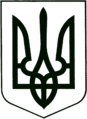 УКРАЇНА
МОГИЛІВ-ПОДІЛЬСЬКА МІСЬКА РАДА
ВІННИЦЬКОЇ ОБЛАСТІРІШЕННЯ №949Про надання згоди на безоплатне прийняття майна          Керуючись ст.ст. 25, 26, 32 ч.1 ст. 43, ст.ст. 59, 60 Закону України «Про місцеве самоврядування в Україні», Законом України «Про передачу об’єктів права державної та комунальної власності», постановою Кабінету Міністрів України від 21 вересня 1998 року №1482 «Про передачу об’єктів права державної та комунальної власності», враховуючи клопотання Вінницької обласної військової адміністрації від 01.12.2023р. вих. №01.01-64/9407, -                                               міська рада ВИРІШИЛА: Надати згоду на безоплатне прийняття з державної власності (зі сфери управління Вінницької обласної військової адміністрації, з балансу Департаменту гуманітарної політики Вінницької обласної державної адміністрації) до комунальної власності Могилів-Подільської міської територіальної громади в особі управління освіти Могилів-Подільської міської ради (код ЄДРПОУ 02141578, 24000, Вінницька обл., місто Могилів -Подільський, вул. Полтавська, 23), окремого індивідуально визначеного майна згідно з додатком, із зобов’язанням використовувати його за цільовим призначенням та не відчужувати у приватну власність.  Контроль за виконанням даного рішення покласти на заступника міського голови з питань діяльності виконавчих органів Слободянюка М.В. та на постійну комісію міської ради з питань комунальної власності, житлово -комунального господарства, енергозбереження та транспорту               (Гаврильченко Г.М.).        Міський голова		  	                             Геннадій ГЛУХМАНЮК             Додаток                                                                                                 до рішення 40 сесії          міської ради 8 скликання                                                                                           від 20.12.2023 року №949Перелік індивідуально визначеного майна, що пропонується для передачі з державної власності  до комунальної власності Могилів-Подільської міської територіальної громади    Секретар міської ради                                                     Тетяна БОРИСОВА     Від 20.12.2023р.             40 сесії                        8 скликання№з/пНайменування майнаКількістьЦіна, грнВартість, грн1.Підручники української мови для учнів 5-го класу закладів загальної середньої освіти (авт. Голуб Н.Б., Горошкіна О.М.), 2022 року видання24476,2218597,682.Підручники української мови для учнів 5-го класу закладів загальної середньої освіти (авт. Глазова О.П.), 2022 року видання34872,0125059,48